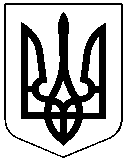 ЧЕРКАСЬКА РАЙОННА РАДАРІШЕННЯ06.10.2020 №47-5/VII	Про групи подовженогодня у закладах загальної середньої освіти Черкаської районної ради Відповідно до статті 43 Закону України «Про місцеве самоврядування в Україні», статті 12 Закону України «Про повну загальну середню освіту», Порядку створення груп подовженого дня у державних та комунальних закладах загальної середньої освіти, затвердженого наказом Міністерства освіти і науки України від 25.06.2018 №677, враховуючи Протиепідемічні заходи у закладах освіти на період карантину у зв’язку з поширенням коронавірусної хвороби (COVID – 19), затверджені постановою головного державного санітарного лікаря України від 22.08.2020 №50, лист Міністерства освіти і науки України від 05.08.2020 №1/9-420 «Щодо організації роботи закладів загальної середньої освіти у 2020/2021 навчальному році», подання відділу освіти Черкаської районної державної адміністрації від 10.09.2020 №883/02, за погодженням постійної комісії районної ради з питань економічного розвитку села, комунальної власності та державної регуляторної політики, президії районна радаВИРІШИЛА:Створити групи подовженого дня у закладах загальної середньої освіти Черкаської районної ради на 2020-2021 навчальний рік згідно з додатком.Погодити встановлення меншої чисельності учнів груп подовженого дня у закладах загальної середньої освіти Черкаської районної ради на 2020-2021 навчальний рік.Контроль за виконанням рішення покласти на постійну комісію районної ради з питань економічного розвитку села, комунальної власності та державної регуляторної політики та відділ освіти Черкаської районної державної адміністрації.Заступник голови                                                                         С.СТЕПАНЮК									Додаток									до рішення районної ради									від 06.10.2020 №47-5/VII______________________________Завідувач секторуз питань юридичного забезпечення та управління майном спільної власності				І.ГРИЦЕНКО№ з/пНазва закладу загальної середньої освіти Черкаської районної радиКількістьгруп1.Байбузівська загальноосвітня школа І-ІІІ ступенів Черкаської районної ради Черкаської області12.Будищенська загальноосвітня школа І-ІІІ ступенів Черкаської районної ради Черкаської області13.Дубіївська загальноосвітня школа І-ІІІ ступенів Черкаської районної ради Черкаської області24.Мошнівська загальноосвітня школа І-ІІІ ступенів Черкаської районної ради Черкаської області35.Свидівоцька загальноосвітня школа І-ІІІ ступенів Черкаської районної ради Черкаської області36.Тубільцівська загальноосвітня школа І-ІІІ ступенів Черкаської районної ради Черкаської області17.Шелепуська загальноосвітня школа І-ІІІ ступенів Черкаської районної ради Черкаської області18.Яснозірська загальноосвітня школа І-ІІІ ступенів Черкаської районної ради Черкаської області19.Кумейківська загальноосвітня школа І-ІІ ступенів Черкаської районної ради Черкаської області110.Софіївська ЗОШ І-ІІ ст.111.Чорнявський НВК «дошкільний навчальний заклад – загальноосвітня школа І-ІІІ ступенів Черкаської районної ради Черкаської області»2Всього17